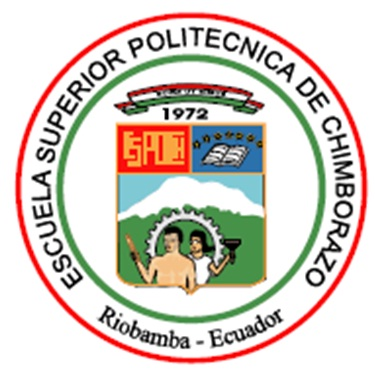 INTRODUCCIÓN AL ANÁLISIS MACROECONÓMICOTEMA: -Conceptos de macroeconomía  -Historia de la macroeconomía  -La Gran depresión de los años Treinta       -Cambios en el pensamiento económicoNOMBRE: Paul YasacaSEMESTRE: CuartoPARALELO: “1”Nombre: Paul Yasaca									Curso: Cuarto “1”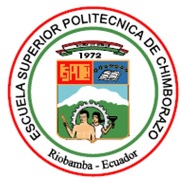 ESCUELA SUPERIOR POLITECNICA DE CHIMBORAZOFACULTAD DE ADMINISTRACION DE EMPRESASCARRERA INGENIERIA DE EMPRESASTAREA INTEGRADORA  INDIVIDUAL No.1TAREA INTEGRADORA  INDIVIDUAL No.1TAREA INTEGRADORA  INDIVIDUAL No.1ASIGNATURA:ASIGNATURA:MACROECONOMIADOCENTE:DOCENTE:Eco. MsC Marco González Chávez                                         mail asignatura :  docente_virtual1@hotmail.comUNIDAD I :UNIDAD I :INTRODUCCION AL ANALISIS MACROECONOMICOTEMA Y /O SUBTEM:TEMA Y /O SUBTEM:.1.1Conceptos de macroeconomía 1.1	Historia de la macroeconomía 1.2     La Gran depresión de los años Treinta.  1.3     Cambios en el pensamiento económicoOBJETIVOS UNIDAD :OBJETIVOS UNIDAD :Conocer los fundamentos  teóricos del análisis macroeconómico y del funcionamiento de la economía en su conjunto.Analizar los principales  objetivos e instrumentos  de la macroeconomía, así como el rol que cumple el gobierno  y la situación actual del entorno macroeconómico.WEBGRAFÌA  :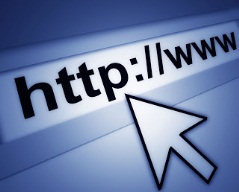 WEBGRAFÌA  :www.google.com.echttp://jocotepec.sems.udg.mx/inicio/orientacion/Organizadores%20Graficos.pdfhttp://www.eduteka.org/modulos/4/86http://es.scribd.com/doc/67960438/85-Organizadores-Graficos-PDFhttp://diplomadoddes2.wikispaces.com/file/view/mapas+conceptuales+.pdfhttp://www.biologia.buap.mx/MAPAS%20GRAFICOS.pdfhttp://www.organizadoresgraficos.com/grafico/arbol-grafico.phphttp://www.orientacionandujar.es/2013/09/09/organizadores-graficos-que-quien-como-cuando-y-donde/http://es.scribd.com/doc/31751035/Tipos-de-organizadores-graficoshttp://www.planamanecer.com/recursos/docente/bachillerato/articulos_pedagogico/noviembre/organizadores_graficos.pdfhttp://karenedith.bligoo.com.pe/media/users/20/1035405/files/256539/informatica_30_de_mayo.pdfhttp://problemasdeaprendizaje.bligoo.es/media/users/20/1029727/files/253620/Organizadores_gr_ficos_maria_elena_agreda_calderon_.pdfFECHA DE ENTREGA :FECHA DE ENTREGA : Domingo  16 de septiembre  2012                                              Hora:  15H00TEMA A DESARROLLAR:TEMA A DESARROLLAR:1.1   Introducción al Análisis MacroeconómicoACTIVIDADES DE APRENDIZAJE  A REALIZAR: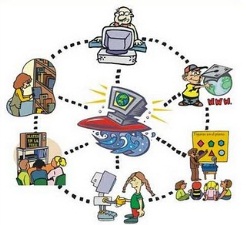 ACTIVIDADES DE APRENDIZAJE  A REALIZAR:Instrucciones :1.  Investigue en la web  sobre  los contenidos de la temática principal precisada  y remita el archivo  en Word o PDF del tema principal y de  cada uno de los subtemas.2.  De las direcciones web  suministrada, elija  2 organizadores gráficos a su elección, uno de  mediana y otro de alta dificultad y aplique a  la temática investigada.   Los archivos  deben permitir hacer correcciones.3.  Ubique  y remita  un archivo  de diapositivas  en power point  sobre la temática investigada, precisando adicionalmente el respectivo sitio web.4.  Identique y remita  una dirección  web de YouTube relacionada directamente con el tema investigado.5.  Precise 5 términos claves del contenido investigado.6.  Responda las preguntas del Proceso  que corresponden a Recordar.EJEMPLO ESQUEMA  DE PRESENTACION DEL TRABAJO INTEGRADOR No.1Precise de esta manera los organizadores elegidos, es decir el concepto e imagen del mismo.EJEMPLO ESQUEMA  DE PRESENTACION DEL TRABAJO INTEGRADOR No.1Precise de esta manera los organizadores elegidos, es decir el concepto e imagen del mismo.EJEMPLO ESQUEMA  DE PRESENTACION DEL TRABAJO INTEGRADOR No.1Precise de esta manera los organizadores elegidos, es decir el concepto e imagen del mismo.ORGANIZADOR GRAFICO:DIAGRAMA CAUSA EFECTOEl Diagrama Causa-Efecto que usualmente se llama Diagrama de “Ishikawa”, por el apellido de su creador; también se conoce como “Diagrama Espina de Pescado” por su forma similar al esqueleto de un pez. Está compuesto por unrecuadro (cabeza), una línea principal (columna vertebral) y 4 o más líneas queapuntan a la línea principal formando un ángulo de aproximadamente 70º(espinas principales). Estas últimas poseen a su vez dos o tres líneasinclinadas (espinas), y así sucesivamente (espinas menores), según seanecesario de acuerdo a la complejidad de la información que se va a tratar.Fuente : http://es.scribd.com/doc/31751035/Tipos-de-organizadores-graficosEl Diagrama Causa-Efecto que usualmente se llama Diagrama de “Ishikawa”, por el apellido de su creador; también se conoce como “Diagrama Espina de Pescado” por su forma similar al esqueleto de un pez. Está compuesto por unrecuadro (cabeza), una línea principal (columna vertebral) y 4 o más líneas queapuntan a la línea principal formando un ángulo de aproximadamente 70º(espinas principales). Estas últimas poseen a su vez dos o tres líneasinclinadas (espinas), y así sucesivamente (espinas menores), según seanecesario de acuerdo a la complejidad de la información que se va a tratar.Fuente : http://es.scribd.com/doc/31751035/Tipos-de-organizadores-graficosLINEAS DE TIEMPOLINEAS DE TIEMPOORGANIZADOR GRAFICO:LINEAS DE TIEMPOEsta herramienta del conjunto de Organizadores Gráficos (OG) permite ordenar una secuencia de eventos o de hitos sobre un tema, de tal forma que se visualice con claridad la relación temporal entre ellos. Fuente:http://problemasdeaprendizaje.bligoo.es/media/users/20/1029727/files/253620/Organizadores_gr_ficos_maria_elena_agreda_calderon_.pdfDESARROLLO DE LA TAREADESARROLLO DE LA TAREA1.    Investigación Tema:                  INTRODUCCION AL ANALISIS MACROECONOMICO.1.1   Conceptos de macroeconomía1.2  Historia de la macroeconomía1.3  La Gran depresión de los años Treinta.1.4  Cambios en el pensamiento económico.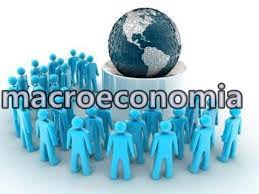 Investigue en la web  sobre  la globalización  y remita  como anexo a este documento el archivo  en Word o PDF.  Precise el sitio web o bibliografía.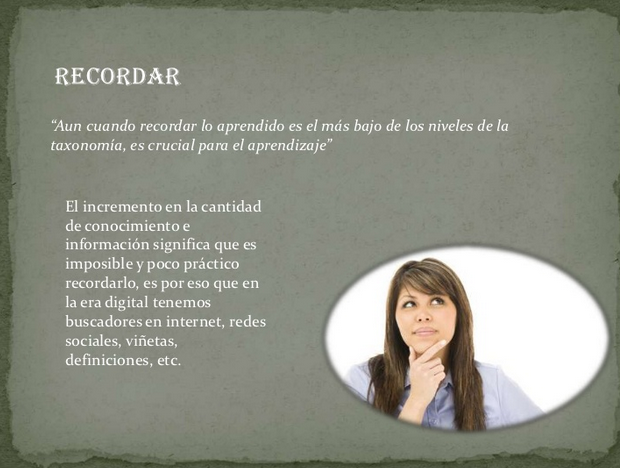 ORGANIZADORES GRAFICOSORGANIZADORES GRAFICOS2.    Realice 2 organizadores gráficos a elección, con los contenidos  de la Historia de la macroeconomía y la gran depresión de los años 30.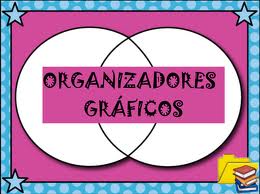 Lea instrucciones y tome como referente el modelo de presentación planteado.ORGANIZADOR GRAFICO No.1TIPO DE ORGANIZADOR  : SUBTEMA : HISTORIA DE LA MACROECONOMÍAORGANIZADOR GRAFICO No.2TIPO DE ORGANIZADOR  : SUBTEMA: LA GRAN DEPRESIÓN DE LOS AÑOS 30.DIAPOSITIVASDIAPOSITIVAS3.  Diapositivas 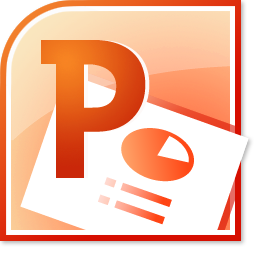 Ubique  y remita   2 archivos  de diapositivas  en power point  sobre las temáticas  investigadas, precisando adicionalmente el respectivo sitio web.  Envié como anexo a este documento.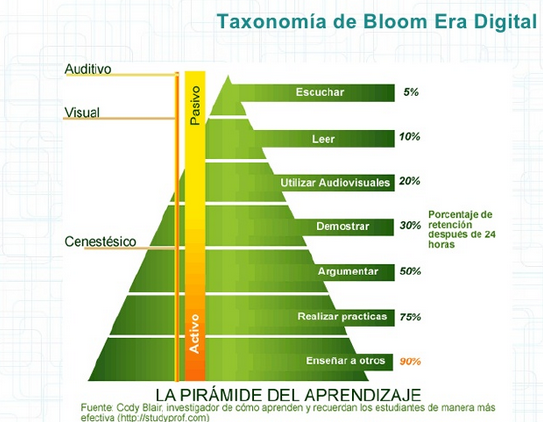 3.1   ARCHIVOSRemita el archivo como anexoPrecise aquí  el sitio webLa globalizaciónhttp://www.google.com.ec/url?sa=t&rct=j&q=&esrc=s&source=web&cd=2&ved=0CDAQFjAB&url=http%3A%2F%2Fwww.ascolfa.edu.co%2Fdocumentos%2Fcarlos_e_montealegre_globalizacion.ppt&ei=khk2UtWrEIW69gTDjoGwCA&usg=AFQjCNGBbjp-3ybwmaKYtwCzXurSLSSEpghttp://www.google.com.ec/url?sa=t&rct=j&q=&esrc=s&source=web&cd=16&ved=0CEAQFjAFOAo&url=http%3A%2F%2Fwww.suang.com.ar%2Fgaleriamultimedia%2FMiplandeunidad_LaGlobalizacion_2.ppt&ei=-Bk2Uvk4gcz1BN2AgfAK&usg=AFQjCNGAj3fcF4niU7b6lkO_OnXrCheHEwHistoria de la macroeconomíahttp://www.google.com.ec/url?sa=t&rct=j&q=&esrc=s&source=web&cd=16&ved=0CEYQFjAFOAo&url=http%3A%2F%2Fwww.educarm.es%2Ftemplates%2Fportal%2Fimages%2Fficheros%2FetapasEducativas%2Fsecundaria%2F16%2Fsecciones%2F320%2Fcontenidos%2F7664%2Fepilogohistoriadelaeconomia.ppt&ei=kBo2UobGA4rQ8QTu4IHoBg&usg=AFQjCNEFS0badGtFnIDm06Oe0tUDIArrYghttp://www.google.com.ec/url?sa=t&rct=j&q=&esrc=s&source=web&cd=11&ved=0CCkQFjAAOAo&url=http%3A%2F%2Fwww2.uah.es%2Fecon%2FMacroII%2FPresentaciones%2FTema1_1.ppt&ei=Vh82UoSgIYXO9gSDsIGQCg&usg=AFQjCNHJU_D3kduH7YIRd6pELGrvtxuHOwDepresión de los años 30http://www.google.com.ec/url?sa=t&rct=j&q=&esrc=s&source=web&cd=8&ved=0CFQQFjAH&url=http%3A%2F%2Fricluengo.files.wordpress.com%2F2008%2F03%2Ftema-8-la-crisis-de-los-anos-treinta.ppt&ei=SyM2UtSsKpOm9gS8tICoBA&usg=AFQjCNEg6d5m0mD9ay4ocgef1FpvETYjfghttp://www.google.com.ec/url?sa=t&rct=j&q=&esrc=s&source=web&cd=1&ved=0CCoQFjAA&url=http%3A%2F%2Fwww.royert.org%2Ffiles%2FLa_Gran_Depresi_n.ppt&ei=SyM2UtSsKpOm9gS8tICoBA&usg=AFQjCNFIKtKhUwA89HKo9xFy7pJuXn1YQAYOUTUBE  -  MOTORES DE BUSQUEDAYOUTUBE  -  MOTORES DE BUSQUEDA4.   Sitios  web  TemáticasIntroducción al Análisis Macroeconómico.1.1  Conceptos de macroeconomía1.2  Historia de la macroeconomía1.3  La Gran depresión de los años Treinta.1.4  Cambios en el pensamiento económico.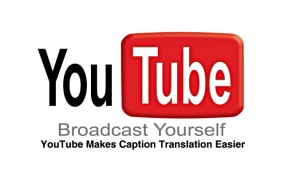 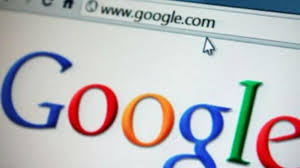 Identique y remita  2 direcciones  web de YouTube relacionada directamente con el tema investigado.Dentro de las Acciones se ha precisado algunos verbos  con el contenido de las temáticas investigadas, utilice  2 de ellos a  su elección.  Ejemplo:Describir los hechos principales  en el proceso de  globalización.Describir : Explicar, definir o representar con detalle las cualidades, características o circunstancias de algo o de alguien:Fuente: http://www.wordreference.com/definicion/describirEvidencie la Utilización  en el desarrollo del trabajo de  2 herramientas  a su elección, con la temática investigada. Precise el enlace virtual, captura de imagen (s).Motores de búsquedaLos Buscadores o “Motores de búsqueda” como Google, Yahoo!, Msn, AllTheWeb, Teoma, Altavista, Google, etc. son sitios que funcionan localizando información en Internet.El funcionamiento de los buscadores puede resumirse en tres pasos:1. Recolectan información de todas las páginas que hay en Internet explorando de manera automática cada una de ellas y crean un archivo de las páginas exploradas.2. Indexan el archivo, es decir, crean un índice a partir de las palabras clave y criterios predeterminados. Ante la solicitud de información de un usuario, revisan este índice para arrojar los resultados.3. Producen resultados ante determinada búsqueda relacionando las palabras claves y la calidad de la página con las palabras que ha ingresado el usuario para realizar su búsqueda. Fuente:  http://sp.seoservicesonline.com/Motores-De-Busqueda.aspx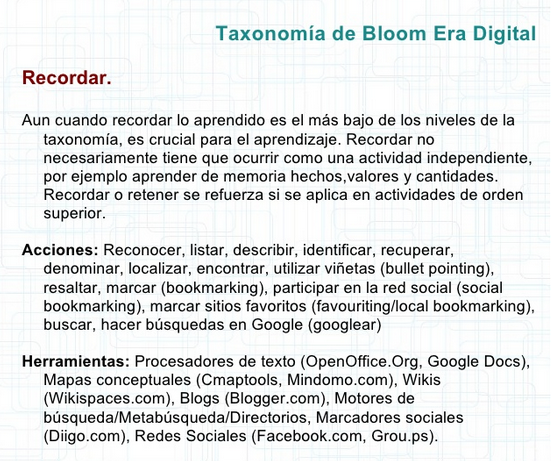 TERMINOS CLAVES5.  En Diccionario o web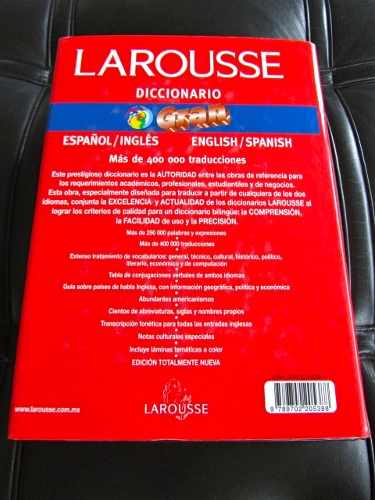 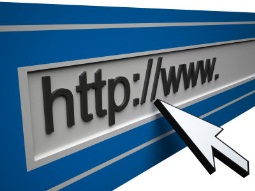 Elija del contenido investigado 7 términos que usted considere importante precisarlos.  Anote la bibliografíaEjemplo:GlobalizaciónLa globalización es un proceso de interacción e integración entre la gente, las empresas y los gobiernos de diferentes naciones. Es un proceso en función del comercio y la inversión en el ámbito internacional, el cual cuenta con el respaldo de las tecnologías de información. Este proceso produce efectos en el medio ambiente, la cultura, los sistemas políticos, el desarrollo y la prosperidad económica, al igual que en el bienestar físico de los seres humanos que conforman las sociedades de todo el mundo.Fuente: http://www.globalization101.org/es/que-es-la-globalizacionPRECISE  LOS TÉRMINOS MacroeconomíaLa macroeconomía es el estudio de la conducta de toda la economía: analiza el crecimiento a largo plazo, así como las fluctuaciones cíclicas de la producción total, el desempleo y la inflación, la oferta monetaria y el déficit presupuestario y el comercio y las finanzas internacionales. Fuente: http://www.monografias.com/trabajos32/macroeconomia/macroeconomia.shtml#ixzz2f4gioeGy RevoluciónUna revolución (del latín revolutio, "una vuelta") es un cambio social fundamental en la estructuras de poder o la organización que toma lugar en un período relativamente corto. Aristoteles describía dos tipos de revoluciones políticas:Cambio completo desde una constitución a otra.Modificación desde una constitución existente.Fuente: http://es.wikipedia.org/wiki/Revoluci%C3%B3nRecesión económica. Es el nombre que se le da al ciclo económico que se caracteriza por la disminución de la actividad económica de un país. Técnicamente se produce una recesión cuando el crecimiento del PIB es negativo de forma consecutiva durante tres trimestres. Cuando la recesión es muy profunda y prolongada se llama depresión.Fuente: http://www.ecured.cu/index.php/Recesi%C3%B3n_Econ%C3%B3micaCotizaciónPrecio de una acción o de un valor que cotiza en bolsa o en un mercado económico.Fuente: http://es.thefreedictionary.com/cotizaci%C3%B3nInflaciónLa inflación es el aumento generalizado y sostenido de los precios de bienes y servicios en un país.Fuente: http://www.economia.com.mx/inflacion.htmMicroecnomíaEs una parte de la economía que estudia el comportamiento económico de agentes económicos individuales, como son los consumidores, las empresas, los trabajadores y los inversores; así como de los mercados.Fuente: http://es.wikipedia.org/wiki/Microeconom%C3%ADaGuerra MundialGuerra mundial es un término utilizado para referirse a un conflicto bélico a gran escala que involucra varias naciones de distintos continentes.Fuente: http://es.wikipedia.org/wiki/Guerra_mundialINFORMACIONINFORMACIONInformación para  comprender Proceso implementado de Gestión de Calidad en el Aula.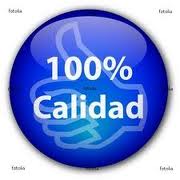 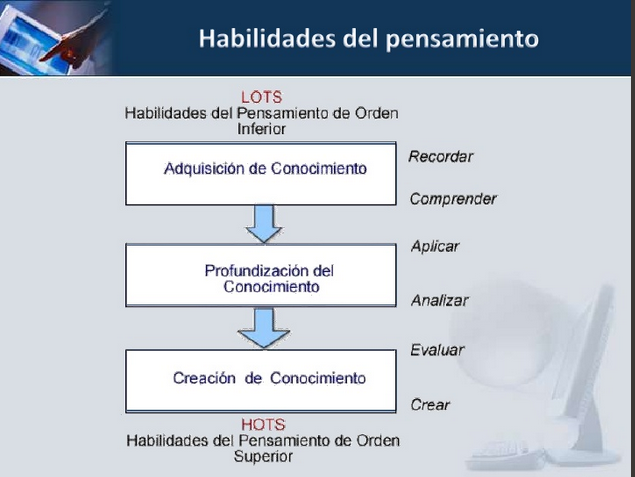 INFORMACION 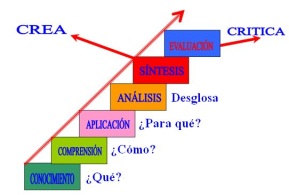 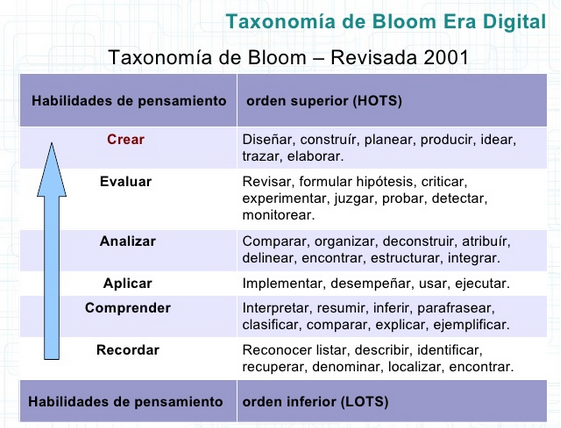 6.   Con la información  disponible de la  temática principal Introducción al Análisis Macroeconómico responda  de manera sustentada, las preguntas precisadas.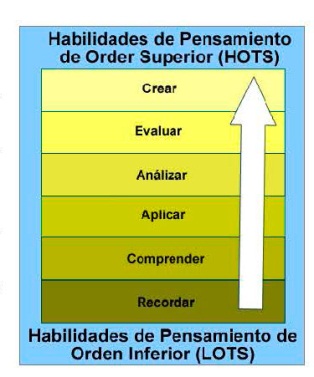 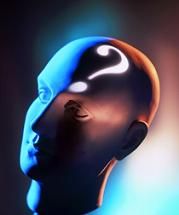 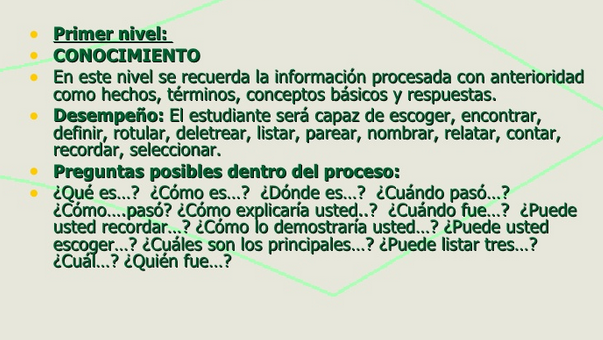 RESPUESTA SUSTENTADA A PREGUNTASMacroecnomía¿Qué es la macroecnomía?Es el estudio del comportamiento de los agregados económicos como pueden ser: nivel de producción, nivel de precios, inversión extranjera directa.
La macroeconomía estudia el comportamiento económico de un país.¿Cuáles son los objetivos?Los objetivos de la macroeconomía están dirigidos a la producción, al empleo, a la estabilidad de precios con libres mercados.
La producción suele ser medida por el PIB, dicho PIB puede medirse nominal o real.¿Cuáles son las variables que estudia la macroecnomía?Las variables de la Macroeconomia se examinan desde diferentes perspectivas de tiempo como el presente, el corto plazo y el largo plazo, con um modelo diferente a cada uno. 

Son 4 variables principales que son: - Nivel gral. de producción (PIB, PNB), - El Desempleo, - La Inflación, - Saldo En Cuenta Corriente En La Balanza de Pagos (X-M). ¿Porqué es importante la macroecnomía?Busca establecer criterios y recomendaciones de política para que las políticas fiscales y monetarias tengan efectos positivos en la economía.Estudia la evolución del nivel general de precios y sus factores determinantes, la macroeconomía analiza, por ejemplo, el problema y las causas de la inflación para definir políticas sobre cómo controlar o evita.¿Qué son los ciclos económicos?Son las fluctuaciones o variaciones que existen a corto plazo dentro del analisis del PNB de un País.Fuente: http://www.sisman.utm.edu.ec/libros/FACULTAD%20DE%20CIENCIAS%20ADMINISTRATIVAS%20Y%20ECON%C3%93MICAS/CARRERA%20DE%20ECONOM%C3%8DA/07/Planificacion%20macroeconomia/Quevedo%20Romero%20Gloria%20Esperanza%20-%20Macroeconomia.pdf Nota: Utilice  el espacio que considere suficiente para cada actividad Les deseo suerteMarco